Конспект занятия по ФЭМПво второй младшей группе по теме:«Геометрические фигуры»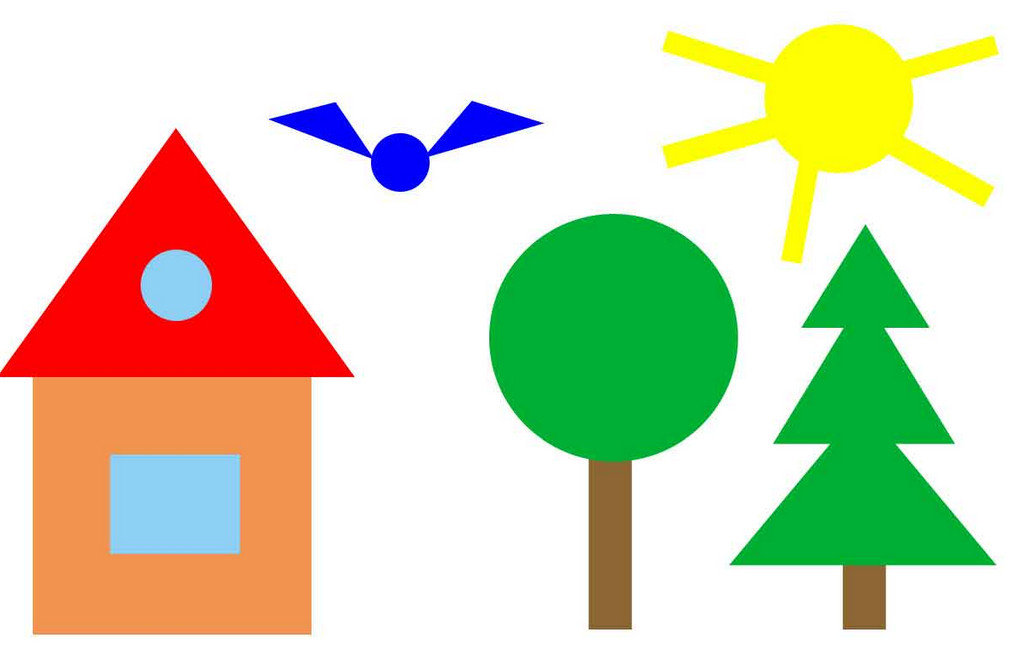                                                                                                    Составитель: Турова Ольга ВалерьевнаКонспект занятия по ФЭМП по теме «Геометрические фигуры»     Цель:Формировать представление о геометрических фигурах, закрепить представление о размере двух предметов «большой-маленький»Реализация содержания программы в образовательных областях: познавательное развитие, речевое, развитие, физическое развитие.Вид деятельности: игровая, коммуникативная, познавательно-исследовательская,двигательная.Задачи: Образовательные:- закреплять названия геометрических фигур: круг, квадрат, треугольник;- закреплять основные цвета: красный, желтый, синий;- учить различать фигуры, используя зрительный анализатор;- закреплять представление о размере двух предметов: большой, маленький.Развивающие:- развивать внимание, память детей, логическое  мышление;- развивать коммуникативные навыки;Воспитательные:- воспитывать интерес детей к элементарной математической деятельности;- воспитывать эмоциональную отзывчивость на полученную информацию.Предварительная работа:
-Д/и «Круг, квадрат, треугольник»;
- Конструирование фигур из блоков Дьенеша;
- Д/и «Форма,размер,цвет»;- Д/и «Домашние животные»Место проведения – на ковре и за столами (групповая).Ход занятия1. Введение в учебно-игровую ситуацию.Введение сказочных  героев Котенка и Кота.Воспитатель:Ребята, я шла в детский сад и встретила… угадайте кого? Отгадайте загадку.Что за зверь со мной играет?Не мычит, не ржет, не лает.Нападает на клубки,Прячет в лапки коготки?Дети: Кошка!2. Основная часть.Игра «Разложи фигуры по коробкам» (на ковре).Воспитатель:Правильно отгадали! К нам пришли Кот и Котенок. Посмотрите на них внимательно. Кот какой?Дети: Большой, серый, полосатый.Воспитатель: А Котенок – какой?Дети: Маленький, беленький, пушистый.Воспитатель:Посмотрите внимательно, что-то наши гости грустные. Давайте узнаем, почему они грустные?Расскажи нам Котик, почему вы грустите.Кот: Нам негде жить. У нас нет своего домика.Воспитатель: Давайте поможем Котику с Котенком и построим им домики!Согласны?(ответы детей)Посмотрите, на ковре рассыпано много разных фигур. Из них мы построим домики Коту и Котенку. Какие это фигуры? Дети: Кубики, треугольники, круги.Воспитатель: Давайте соберем их в коробки по цвету. У нас на ковре есть коробки трех цветов: красная, желтая, синяя. В каждую коробку нужно сложить фигуры соответствующего цвета. В красную корзину-красные фигуры и т. д.Воспитатель: Чудесно! Вы справились! Все собрали правильно.Физкультминутка.Белый котик потянулся,(встали на носочки, потянули руки вверх)Раз нагнулся, два нагнулся(наклоны вперед)Руки в стороны развел,И тихонечко пошел(шаги на месте)Головою повертел,Помурлыкал и присел.Воспитатель: Ребятки отнесем корзины с фигурами на столы. Из каких фигур мы будем строить?Дети: Из квадратов, треугольников, и круга.Воспитатель:Какую фигуру мы возьмем для стены? Дети: Квадрат.Воспитатель: Правильно. У квадрата четыре угла. Какого цвета квадрат?Дети: Красный.Воспитатель: Посмотрите, у нас их два. Какого они размера?Дети: Один – большой, другой – маленький.Воспитатель: Какую фигуру нужно взять для крыши?Дети: Треугольник.Воспитатель:Правильно. У треугольника три угла. Какого цвета треугольник?Дети:Желтый.Воспитатель: Треугольников тоже два. Какого они размера?Дети: Один – большой, другой – маленький.Воспитатель: Куда мы поставим большой треугольник?Дети: К большому квадрату.Воспитатель: А маленький треугольник?Дети: К маленькому квадрату.Воспитатель: Какие фигуры остались?Дети: Круги.Воспитатель:Правильно. У круга нет углов, он может катиться. Какого цвета круги?Дети: Синие.Воспитатель: Куда мы поставим маленький круг?Дети: На маленький квадрат.Воспитатель: А большой круг?Дети: На большой квадрат.Воспитатель: Ребятки, что у нас получилось?Дети: Домики.Воспитатель: Какие получились домики по размеру?Дети: Один – большой, другой – маленький.Воспитатель: Большой домик для кого подойдет?Дети: Для Кота. Он большой.Воспитатель: А маленький домик для кого?Дети: Для котенка. Он маленький.Воспитатель: Вот вам Кот и Котенок, домики. Не грустите больше!Кот: Спасибо, ребята! До свидания!Воспитатель:Что мы с вами сегодня делали?Дети: Строили домики. Воспитатель: Какие геометрические фигуры мы использовали?Дети:  Квадрат, треугольник и круг. Воспитатель: Какие домики у нас получились?Дети: Один – большой, другой – маленький.Воспитатель: Отлично! Вы со всем справились!